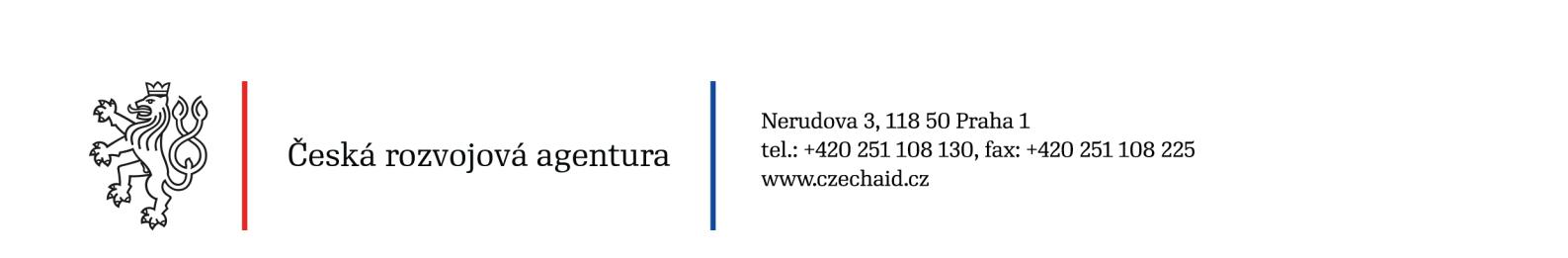 PROGRAM B2B – MIMOŘÁDNÁ VÝZVA 2020 – Sýrie, IrákDotační výzva byla veřejně vyhlášena dne 24. března 2020. Přihlášky bylo možné podávat do 27. dubna 2020 do 15:00.V rámci této výzvy bylo vyhlašovatelem hodnoceno celkem 6 žádostí, z toho 4 byly podpořeny.Seznam podpořených projektů a jejich realizátorů (v abecedním pořadí):G-Servis Praha, spol.Podpora instalace a rekonstrukce úpraven vody a čistíren odpadních vod v Sýrii – realizační fáze projektuRSýriePS PROFI s.r.o.Přímý vstup na trh vodních staveb v realizační fázi, IrákPPIrákSweco Hydroprojekt a.s..Technické posouzení problematiky efektivního odkanalizování ve válkou zdevastované městské části Hazzah, SýrieSPSýrieVodní zdroje Ekomonitor spol. s.r.o.Zpracování studie proveditelnosti čistírny odpadních vod pro místní část Hazzah, východní Ghůta, SýrieSPSýrie